УКРАЇНАПОЧАЇВСЬКА  МІСЬКА  РАДАВИКОНАВЧИЙ КОМІТЕТРІШЕННЯВід  «    » листопада 2020 року						№ПРОЕКТПро внесення змін до складу конкурсної комісії з питань проведення конкурсу на зайняття посади директора Центру надання соціальних послуг Почаївської міської ради	Керуючись Положенням про конкурсну комісію, умови та порядок проведення конкурсу на зайняття посади керівника надавача соціальних послуг державного/комунального сектору, Законом України «Про місцеве самоврядування в Україні», беручи до уваги подані пропозиції від установ та організацій щодо включення кандидатів до складу комісії, виконавчий комітет Почаївської міської радиВИРІШИВВнести зміни до складу конкурсної комісії з питань проведення конкурсу на зайняття посади директора Центру надання соціальних послуг Почаївської міської ради, а саме:1.1. вивести зі складу конкурсної комісії Чорнобай Любу Іванівну – соціального робітника Кременецького районного центру соціального обслуговування (надання соціальних послуг).ввести до складу конкурсної комісії Петрук Іванну Михайлівну, жительку м. Почаїв, одержувача соціальних послуг.Контроль за виконанням даного рішення покласти на заступника міського голови Чубика А.В.Коношевська М.В.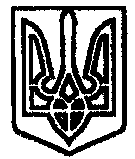 